ПРИГЛАШАЕМ НА РАБОТУ: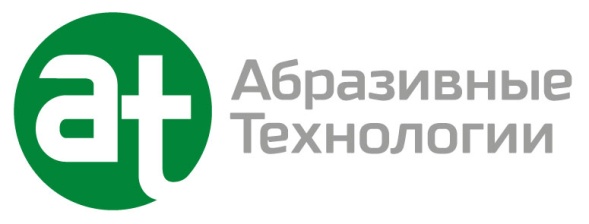 В связи с расширением производства ООО «Абразивные технологии»город Сосновый Бор Ленинградской областиПриглашает на постоянную работу:- экономиста (от 55170 руб.)- специалиста по планированию производства (от 63200 руб.)- бухгалтера (от 57400 руб.)- водителя электро/дизельного погрузчика (от 55170 руб.)- кладовщика (от 52870 руб.)- укладчика-упаковщика с обучением на производстве (от 50000 руб.)- оператора на станки с ЧПУ (от 58620 руб.)- менеджера по снабжению (оборудование и комплектация) (от 92000 руб.)Компания гарантирует:- официальное трудоустройство с первого дня работы (по ТК РФ)-своевременную 100% белую заработную плату (2 раза в месяц)- дружный коллектив- возможность оплачиваемого обучения, стажировки и повышения квалификации на производстве, карьерный рост и развитие- вкусные и сытные обеды за счет компании- иногородним предоставляется производственное общежитие- приглашаем граждан стран СНГПо всем вопросам Вы можете обратиться в будние дни по телефонам:8(813)697-30-37, +7-911-965-50-02 с 10.00 до 16.00Ждем Вас в наш дружный коллектив!